  			       Plot 5 - The Wilac				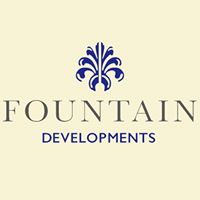 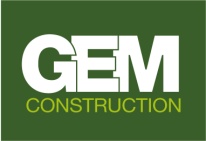 						£440,000.00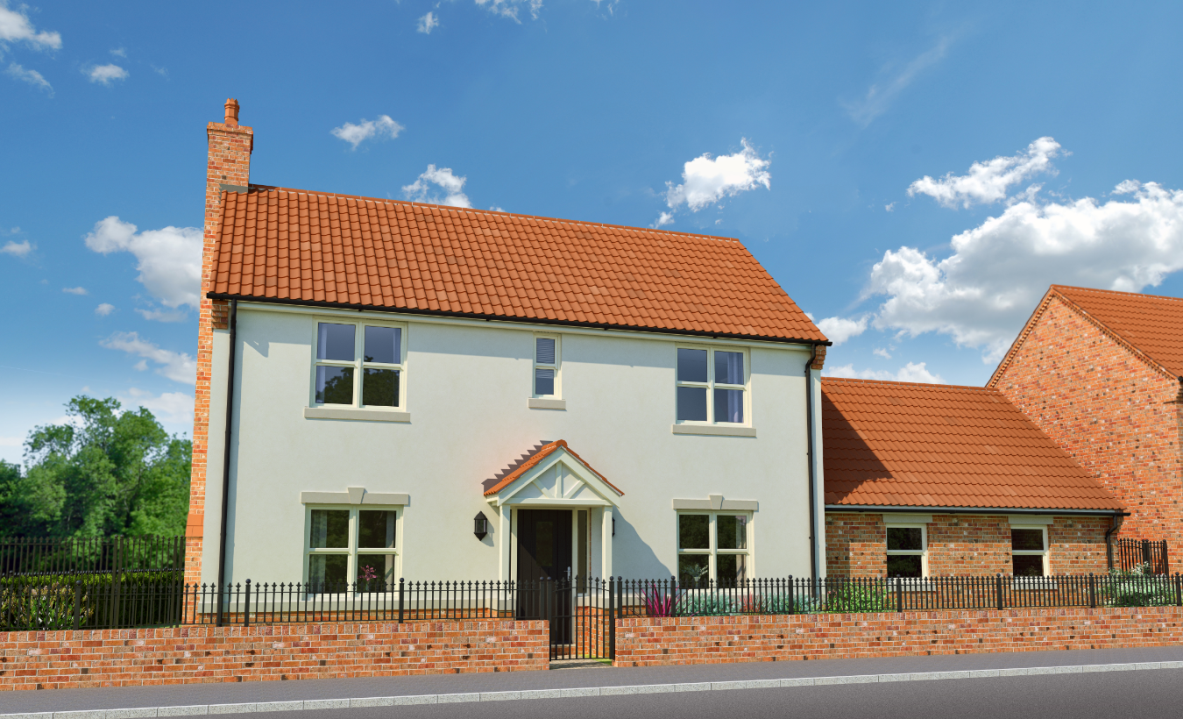 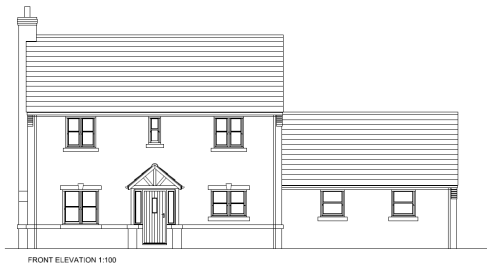 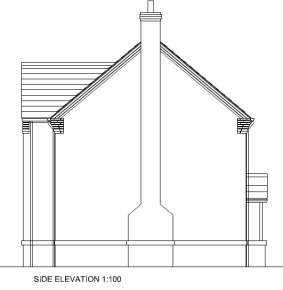 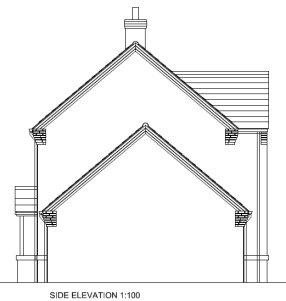 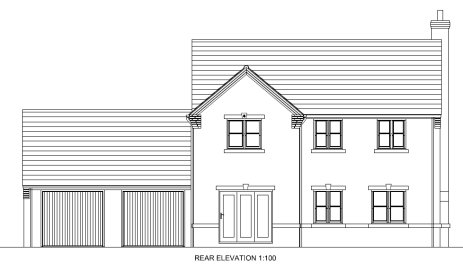 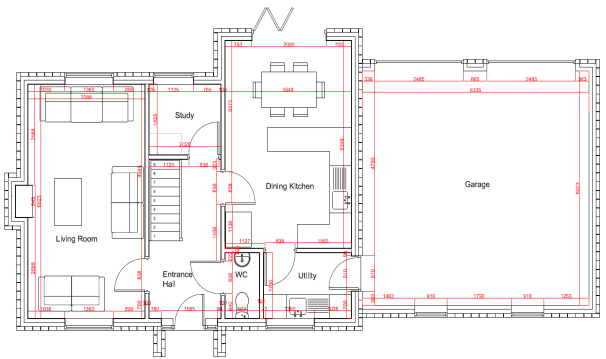 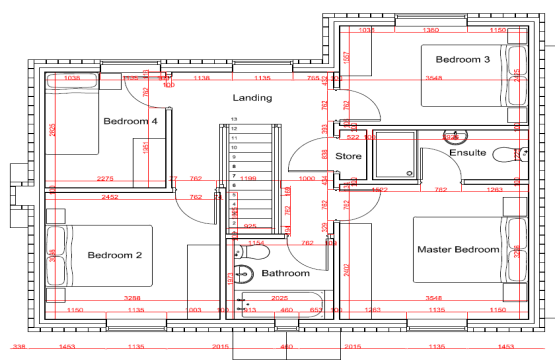 A development of 6 bespoke Architect designed luxury executive dwellings in the beautiful village setting of Walkeringham. A luxury 4 bedroom detached property with a integral garage and private rear garden area. To the first floor of this property it comprises of 4 spaces bedrooms with the master bedroom being en-suite and a large family bathroom and separate storage room. To the ground floor it comprises of large entrance hall, kitchen-diner, utility, study, large living room, downstairs WC, and access to the integral garage.Ground Floor Measurements:						First Floor Measurements:Living Room - 6023mm x 3288mm					Master Bedroom/En-suite - 4523mm x 3548mm  Entrance Hall - 4097mm x 2025mm					Bedroom 2 - 3288mm x 3098mmWC - 1700mm x 1127mm							Bathroom - 2025mm x 1973mmUtility - 2421mm x 1700mm						Landing - 3557mm x 3038mmKitchen/Diner - 5348mm x 3548mm					Bedroom 3 - 3548mm x 2425mmStudy - 2025mm x 1825mm						Bedroom 4 - 2825mm x 2275mmGarage - 6335mm x 6023mm						Storage Room - 1225mm x 522mm